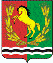 АДМИНИСТРАЦИЯМУНИЦИПАЛЬНОГО ОБРАЗОВАНИЯ КИСЛИНСКИЙ СЕЛЬСОВЕТАСЕКЕЕВСКОГО  РАЙОНА  ОРЕНБУРГСКОЙ  ОБЛАСТИПОСТАНОВЛЕНИЕ26.05.2022                                 село Кисла                                                 № 52-пО присвоение  адреса  жилому дому по адресу: п. Муслимовка улица Лесная  дом 14     В связи с проведением инвентаризации улицы  Лесная  в пос. Муслимовка и уточнением адресов объектов, расположенных на данной улице, присвоить жилому  дому адрес: Российская Федерация, Оренбургская область, Асекеевский район, п. Муслимовка, улица  Лесная дом 14, расположенному на земельном участке по адресу: Оренбургская область, Асекеевский район,   п. Муслимовка, улица   Лесная  дом 14.Глава  муниципального образованияКислинский сельсовет                                                                       В.Л. Абрамов